Attest oudejaarsnacht voor eigenaars van dieren die in de stal of op de weide staanDe burgemeester van de gemeente/stad                              geeft de toelating aan: Voornaam eigenaar:Naam eigenaar: Straat: Huisnr.:Busnr.:Postcode:Gemeente:Telefoonnummer:E-mail:om zich te verplaatsen naar onderstaand adres om op de overgang van 31 december 2020 naar 1 januari 2021 ‘s nachts zijn/haar dieren te vergezellen in de stal of weide. De stal of weide bevindt zich op volgend adres: Straat:Eventueel huisnummer: Postcode:Gemeente: Handtekening burgemeester			Handtekening eigenaar									Verklaart op eer dat bovenstaande gegevens correct zijnGedaan te                                      op      december 2020.Dit attest toon je, samen met je identiteitsbewijs, bij een eventuele politiecontrole.•	Een kopie van deze brief wordt aan de betrokken politiezone overgemaakt. •	Het gebruiken van attesten en vignetten op basis van onjuiste informatie is valsheid in geschrifte. Dit is een strafbaar feit.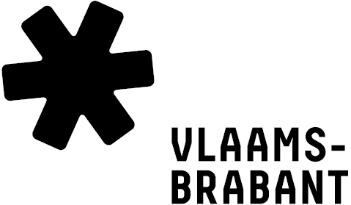 PROVINCIE VLAAMS-BRABANT